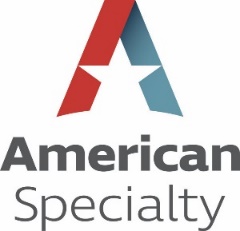 GAMING INSURANCE QUESTIONNAIRE NOTE:  This questionnaire is to be submitted along with the following completed and signed forms:ACORD Applicant Information Section 125 	ACORD Commercial General Liability Section 126ACORD Applications for other requested coverages:  Property, Garage, Crime, Inland Marine, Transportation, Excess Liability, Employment Related Practices  GENERAL INFORMATION                                                                                                                                                       Please provide the following with this QUESTIONNAIRE:	Five years of company loss runs with description of any individual claim or reserve in excess of $10,000Current audited financialsDescription of named insuredsSubcontractor agreements      - Copies of certificates of insuranceSchedule of special events/activitiesCopy of the Emergency Response PlanLease agreement (if applicable)THE UNDERSIGNED IS AN AUTHORIZED REPRESENTATIVE OF THE APPLICANT AND REPRESENTS THAT REASONABLE INQUIRY HAS BEEN MADE TO OBTAIN THE ANSWERS TO QUESTIONS ON THIS QUESTIONNAIRE.  HE/SHE REPRESENTS THAT THE ANSWERS ARE TRUE, CORRECT AND COMPLETE TO THE BEST OF HIS/HER KNOWLEDGE.I further acknowledge that I understand that this information is provided in conjunction with and in addition to the ACORD application(s) referenced above and that the information contained herein is subject to the same notices, disclaimers, warranties, and representations as on the referenced application(s).Date			Signature of Insured						TitleSend completed form along with referenced ACORD application(s) to: 						American Specialty Insurance & Risk Services, Inc.7609 W. Jefferson Boulevard, Suite 100Fort Wayne, IN  46804Phone:	(800) 245-2744 E-mail:  apply@americanspecialty.com1.   	Name of Insured (Applicant):2.		Location/Address (if different from ACORD):       2.		Location/Address (if different from ACORD):       2.		Location/Address (if different from ACORD):       2.		Location/Address (if different from ACORD):       2.		Location/Address (if different from ACORD):       3.  	What is the insured’s FEIN number?3.  	What is the insured’s FEIN number?3.  	What is the insured’s FEIN number?4.		What is the insured’s website address?4.		What is the insured’s website address?4.		What is the insured’s website address?4.		What is the insured’s website address?5.	Number of years in business?5.	Number of years in business?6.	Does the insured conduct any other operations under this name?					 Yes	 No	If yes, please explain:       6.	Does the insured conduct any other operations under this name?					 Yes	 No	If yes, please explain:       6.	Does the insured conduct any other operations under this name?					 Yes	 No	If yes, please explain:       6.	Does the insured conduct any other operations under this name?					 Yes	 No	If yes, please explain:       6.	Does the insured conduct any other operations under this name?					 Yes	 No	If yes, please explain:       UNDERWRITING INFORMATIONUNDERWRITING INFORMATION1.	Kind of operation:   Casino      Off Track Betting Parlor      Card Club      Bingo Hall      Other         1.	Kind of operation:   Casino      Off Track Betting Parlor      Card Club      Bingo Hall      Other         2.		Does any named insured not share 51% common ownership with the first named insured?	 Yes    No2.		Does any named insured not share 51% common ownership with the first named insured?	 Yes    No3.		Is the proposed insured a subsidiary of another company? 					 Yes    No3.		Is the proposed insured a subsidiary of another company? 					 Yes    No		If yes, name of parent company:          		If yes, name of parent company:          4.    	Annual Liquor Receipts		Annual Payroll of Gaming Operations		No. of Employees4.    	Annual Liquor Receipts		Annual Payroll of Gaming Operations		No. of Employees5.	Date gaming facility was constructed:          5.	Date gaming facility was constructed:          	Construction:          Joisted Masonry	    			Frame  	            Fire Resistive 	Construction:          Joisted Masonry	    			Frame  	            Fire Resistive                                       	            Non-Combustible                                  Mixed                      Other     Describe:                                             	            Non-Combustible                                  Mixed                      Other     Describe:       		Date of any major reconstruction:		Does gaming facility contain a theatre or live show area?					 Yes    No		Does gaming facility contain a theatre or live show area?					 Yes    No       	Does the building have sprinklers?								 Yes    No	       	Does the building have sprinklers?								 Yes    No	6.		Does the insured have central station alarms?							 Yes    No       	If yes, distance to the nearest fire station?          6.		Does the insured have central station alarms?							 Yes    No       	If yes, distance to the nearest fire station?          7.  	Does the insured have contracted employees?							 Yes    No        	If yes, who provides WC?          7.  	Does the insured have contracted employees?							 Yes    No        	If yes, who provides WC?          8. 	 	Does sovereign immunity apply? 								 Yes    No8. 	 	Does sovereign immunity apply? 								 Yes    No9.	       Is a log kept of inspections completed and maintenance performed throughout the facility?	 Yes    No9.	       Is a log kept of inspections completed and maintenance performed throughout the facility?	 Yes    No10.	Are tables and chairs in good condition and subject to regular inspection and repair?  		 Yes    No10.	Are tables and chairs in good condition and subject to regular inspection and repair?  		 Yes    No11.		Number of years current management has operated this gaming facility:           11.		Number of years current management has operated this gaming facility:           12.		Medical Services12.		Medical Services	 	Do you have employees trained in First Aid?							 Yes    No	 	Do you have employees trained in First Aid?							 Yes    No13.	Patron Services13.	Patron Services       	Are curbs, steps and ledges highlighted?					          		 Yes    No       	Are curbs, steps and ledges highlighted?					          		 Yes    No       	Are stairways and emergency exit routes equipped with emergency lighting?			 Yes    No       	Are stairways and emergency exit routes equipped with emergency lighting?			 Yes    No15.  	Hotel15.  	Hotel 	 	Is there a hotel on the premises?									 Yes    No	 	 	Is there a hotel on the premises?									 Yes    No	        	If yes, please complete HOTEL SUPPLEMENT form.        	If yes, please complete HOTEL SUPPLEMENT form.AUTO EXPOSURE	AUTO EXPOSURE	AUTO EXPOSURE	AUTO EXPOSURE	Complete the following chart:							Complete the following chart:							Complete the following chart:							Complete the following chart:							We do this and are seeking coverage.We do this and have coverage elsewhere.We do not do this.Own/lease/borrow/rent vehicles for company business.Hire transportation services for company business.Allow employees/volunteers to drive their personal vehicles on company business.Provide valet or VIP parking services.Provide or hire shuttle services.If you are seeking coverage for any of the above, we may require a completed Auto Exposure Supplemental Questionnaire.If you are seeking coverage for any of the above, we may require a completed Auto Exposure Supplemental Questionnaire.If you are seeking coverage for any of the above, we may require a completed Auto Exposure Supplemental Questionnaire.If you are seeking coverage for any of the above, we may require a completed Auto Exposure Supplemental Questionnaire.CONSTRUCTION/RENOVATION1.	Do you expect any construction, renovation, additions, or repair work (other than regularly 	scheduled maintenance) at your facility during the policy period?					 Yes   No	If yes:	Who will perform the work?       Employees      Contractor	Please describe the work or project:       									EMERGENCY RESPONSE PLAN1. 	Do you have an Emergency Response Plan?							 Yes	 No             2.	How often is the plan updated?	      3.	What year was the plan last updated?       4.	Do you review the plan with employees?							 Yes	 No5.	What frequency is the plan reviewed with employees?       6.	Do you have an active shooter plan?								 Yes	 NoEMPLOYEE BENEFITS LIABILITY	Is Employee Benefits Liability coverage desired?							 Yes   No	If yes, please complete the following section.	1.         	Number of employees:       2.	Retroactive Date:         						3.	Has Employee Benefits Liability coverage been continuously in force since the Retroactive Date?	 Yes   No4.	On optional enrollment items, is a signed acceptance/rejection page collected?			 Yes   No	If yes, is the signed acceptance or rejection retained in the employee’s personnel file?		 Yes   NoFIREWORKS/PYROTECHNICS	1.         	Are pyrotechnics or fireworks displayed at any of your operations/events?  			 Yes   No	If yes, is excess pyrotechnics/fireworks coverage desired?        					 Yes   No                                                          	If coverage is desired, please complete the Pyrotechnics Supplemental Questionnaire.LIQUOR LIABILITY	Do your operations include the sale or distribution of alcoholic beverages?  			 Yes   No	If yes, please complete the following section.1.         	Location(s) where alcohol will be served:       	Hours of Operation:       2.	When is alcohol served?      Year-round      Event specific	If event specific, is alcohol service stopped at least ½ hour prior to the end of the event?		 Yes    No3.	Type of Beverage sold:	  Beer/Wine      Mixed Drinks      Hard Liquor4.	Receipts (complete all that apply):	Applicant’s gross sales from alcohol:       	If sold by a concessionaire/subcontractor/vendor, how much compensation does applicant receive?       	Value of compensated/free alcohol (including “free” beverage tickets):       	5.         	Will alcohol be served:	 Directly by the insured’s employees/volunteers?   				 Through a concessionaire/subcontractor/vendor?     	If through a concessionaire/subcontractor/vendor, does this entity provide a certificate of	insurance naming you as an additional insured including liquor liability?				 Yes    No	If alcohol is served directly by the insured’s employees/volunteers:	Name on liquor license:	     	License #:		     	Class of License:	     6.	Do ALL servers receive alcohol awareness training?						 Yes    No	Please indicate which training program is utilized (SAFE, TIPS, etc.).       7.	Management Practices:	Do you have a system for monitoring compliance with alcohol serving practices for all 	individuals who have responsibility for serving alcohol?  						 Yes    No	If yes, please describe the system.       	Do you have a system to ensure alcohol awareness training requirements are current for 	all individuals who have responsibility for serving alcohol?					 Yes    No	Do you take disciplinary action up to and including termination for any individuals who 	violate your alcohol serving policies?								 Yes    No	If yes, please describe.       8.	Explain process for checking ID’s (e.g. everyone is checked, only those appearing to be 30 or younger, etc.).9.     	Has applicant’s liquor license ever been revoked or suspended?   				 Yes    No	If yes, please explain:       10.	Has the applicant incurred claims for liquor liability during the last five years?   			 Yes    No 		If yes, please explain:       11.	Has any insurer cancelled or non-renewed coverage during the last five years?			 Yes    No	If yes, please explain:       12.	Has the applicant ever been fined by an alcoholic beverage control or other governmental entity?	 Yes    No  	If yes, please explain:       13.	Is bring your own bottle (BYOB) allowed?							 Yes    No14.	Is the alcohol service:   Contained within one fixed site      Booths/stands throughout the event site15.	Is there a limit placed on the quantity of alcoholic beverages purchased at one time?		 Yes    No	If yes, please describe:       16.	Do you maintain security personnel at the site of alcohol service?					 Yes    No17.	Do you exercise the right of search and seizure?							 Yes    No18.	Is the parking area patrolled to prevent intoxicated drivers from leaving the premises?		 Yes    No	19.	Is there any type of designated driver program in place?						 Yes    No20.	Are rules/regulations clearly displayed?								 Yes    No21.	Is food service available to patrons consuming alcohol?						 Yes    NoRESTAURANT/FOOD SERVICE OPERATIONS1.		Are cooking installations in compliance with NFPA 96?						 Yes    No 2.		Are all cooking surfaces protected by automatic fire extinguishing systems?  			 Yes    No3.		Are automatic fire extinguishing systems serviced by outside contractor?  			 Yes    No		If yes, frequency of service:      	Date last serviced:      4.		Are hoods/duct work cleaned by outside service contractor?  					 Yes    No		If yes, frequency of service:      	Date last serviced:      SECURITY	Are you responsible for security operations?								 Yes   No	If yes, how are the security operations managed?  		  We manage them ourselves. *	  We subcontract the operations to a separate company. **		If no, describe who is responsible for security:       	*	If you manage security operations, complete this section in full.	**	If you subcontract the operations to a separate company, provide the contract and certificate naming you as Additional   	  	Insured.  You do not need to complete the remainder of the section if you are not responsible for security operations or 		if you subcontract security operations to another company.SECURITY OPERATIONS1.		Is the venue monitored by security on a 24-hour basis?				 		 Yes	 No			If no, please explain:       2.		Please describe security presence at the entrance and egress of the venue:       3.		Are patrons screened at venue entry?								 Yes	 No		If yes, how?      Bag Checks	  Wanding     Metal Detector     ID’s    Other:       		Is patron screening done for all events?								 Yes	 No		If no, please explain:       4.		What are the staffing guidelines per number of patrons?       5.		Are the staffing guidelines determined by:	 Ordinance/Statute	  Industry Standard6.		Are security cameras on site?									 Yes	 No		If yes, what areas are covered (outer perimeter, concourse, field of play, back stretch, interior, 		parking, etc.)?       		If yes, what is the data retention time period?       7.		Are dogs used in your security operation?							 Yes	 No		If yes, are the dogs and handlers certified?							 Yes	 No		If no, please explain:       8.		Do you work with local law enforcement regarding security operations?				 Yes	 No		If yes, to what extent?		  Tour Training       Table Top Training       Full Scale Training       None of these:       		How often?    Monthly       Quarterly       Bi-annually       Annually       Other:       9.		Are vendors screened before loading or unloading into the building?				 Yes	 NoSECURITY PERSONNEL1.		Are security personnel employees of your company?						 Yes	 No		If no, what is the relationship?		  Independent Contractors       Off-duty police officers       Other, describe:       2.		Answer the following for all people who will provide security services:		How do you screen candidates (check all that apply)?		 Criminal Background Check   Reference Check   Interview   Other:      		Do you require initial training be completed prior to employment?					 Yes	 No		Do you provide a personal copy of your training/safety manual?					 Yes	 No		Do you require an annual refresher or continuing education training?				 Yes	 No3.		Do any security guards/officers carry firearms as part of their equipment while on duty?		 Yes	 No		If yes, answer the following:		Do you issue the firearms or allow people to use their own (check all that apply)?		 We issue them.   People can use their own.		If people can use their own, do you inspect/approve the firearm?				 N/A	 Yes	 No   		Do you verify the appropriate firearms licenses are maintained by the individual?			 Yes	 No